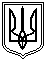 Миколаївська міська радаПостійна комісія міської ради зпитань прав людини, законності,гласності, антикорупційної політики, місцевого самоврядування,депутатської діяльності та етикиПРОТОКОЛ № 97від 16.06.2020Засідання постійної комісії міської ради з питань прав людини, законності,гласності, антикорупційної політики, місцевого самоврядування,депутатської діяльності та етикиПрисутні депутати Миколаївської міської ради VII скликання:Голова постійної комісії - Малікін О.В.Секретар постійної комісії – Кісельова О.В. Члени комісії : Дятлов І.С., Жвавий Д.К., Бурганенко О.І.Відсутні члени комісії: Панченко Ф.Б., Гранатуров Ю.І., Запрошені та присутні:Андрієнко Ю.Г. – заступник міського голови Миколаївської міської ради;Лазарєв Д.А. - радник міського голови;Цимбал А.А. - директор департаменту містобудування та архітектури Миколаївської міської ради;Шуліченко Т.В. – директор департаменту економічного розвитку Миколаївської міської ради;Платонов Ю.М. – заступник начальника управління земельних ресурсів Миколаївської міської ради;Трамбовський О.Ю. - заявник;Представники ЗМІ та інші особи.ВНЕСЕНО ДО ПОРЯДКУ ДЕННОГО :п. 1.6 За ініціативою депутата Миколаївської міської ради VII скликання              Дятлова І.С. розглянути питання щодо включення до порядку денного найближчого засідання сесії Миколаївської міської ради, проведення якого заплановано на 17.06.2020 проєктів рішень міської ради, які були виключені 27.02.2020 з порядку денного 56-ої сесії Миколаївської міської ради та поверненні до управління земельних ресурсів Миколаївської міської ради за резолюцією міського голови, як розробнику даних проєктів з метою їх повторного опрацювання. Включити проєкті рішення міської ради з земельних питань, які згідно Регламенту Миколаївської міської ради VII скликання можуть бути розглянуті на сесії Миколаївської міської ради.ГОЛОСУВАЛИ: «за» – 4, «проти» – 0, «утримались» – 0.Примітка: депутат Жвавий Д.К. був відсутній під час голосування.п. 1.7. За ініціативою депутата Миколаївської міської ради VII скликання              Кісельової О.В. розглянути проєкт рішення міської ради «Про звернення депутатів Миколаївської міської ради до Кабінету Міністрів України, Уповноваженого Президента України з прав дитини щодо посилення захисту житлових прав дітей».ГОЛОСУВАЛИ: «за» – 4, «проти» – 0, «утримались» – 0.Примітка: депутат Дятлов І.С. був відсутній під час голосування.РОЗГЛЯНУЛИ :РОЗДІЛ 1 Розгляд звернень відділів, управлінь виконкому, департаментів, адміністрацій районів та інших установ міста.1.6 За ініціативою депутата Миколаївської міської ради VII скликання              Дятлова І.С. розглянути питання щодо включення до порядку денного найближчого засідання сесії Миколаївської міської ради, проведення якого заплановано на 17.06.2020 проєктів рішень міської ради, які були виключені 27.02.2020 з порядку денного 56-ої сесії Миколаївської міської ради та поверненні до управління земельних ресурсів Миколаївської міської ради за резолюцією міського голови, як розробнику даних проєктів з метою їх повторного опрацювання. Включити проєкті рішення міської ради з земельних питань, які згідно Регламенту Миколаївської міської ради VII скликання можуть бути розглянуті на сесії Миколаївської міської ради.СЛУХАЛИ:Дятлова І.С., який звернувся до Платонова Ю.М., заступника начальника управління земельних ресурсів Миколаївської міської ради щодо надання пояснень з приводу включення на завтра до порядку денного проєктів рішень з земельних питань, який вже на сьогоднішній день назбиралося близько 1000 шт.Платонова Ю.М., який повідомив, що управлінням земельних ресурсів Миколаївської міської ради формується порядок денний з нових проєктів рішень із земельних питань для включення до порядку денного пленарного засідання сесії Миколаївської міської ради. Що стосується вилучених проєктів рішень – на сьогоднішній день з 654 проєктів рішень до управління земельних ресурсів Миколаївської міської ради від департаменту архітектури та містобудування повернулося Миколаївської міської ради повернулося лише 184 проєктів рішень, які в зв’язку з наданням нового висновку департаменту архітектури та містобудування Миколаївської міської ради плануються винести на повторний розгляд постійної комісії з питань містобудування, архітектури і будівництва, регулювання земельних відносин та екології Миколаївської міської ради.Кісельову О.В., – визнати ситуацію, як таку, що порушує права та законні інтереси заявників. Профільному заступнику міського голови Андрієнку Ю.Г., управлінню земельних ресурсів Миколаївської міської ради та департаменту архітектури та містобудування Миколаївської міської ради терміново вжити заходів щодо вирішення ситуації, яка склалася в частині повторно розгляду проєктів рішень, вилучених з порядку денного 56-ої сесії Миколаївської міської ради 27.02.2020 та повернення їх до порядку денного найближчої сесії Миколаївської міської ради. Вирішити питання щодо найскорішого розблокування розгляду проєктів рішень з земельних питань на сесії Миколаївської міської ради.В обговоренні приймали участь всі члени постійної комісії.РЕКОМЕНДОВАНО:Профільному заступнику міського голови Андрієнку Ю.Г., управлінню земельних ресурсів Миколаївської міської ради та департаменту архітектури та містобудування Миколаївської міської ради терміново вжити заходів щодо вирішення ситуації, яка склалася в частині повторного розгляду проєктів рішень, вилучених з порядку денного 56-ої сесії Миколаївської міської ради 27.02.2020 та повернення їх до порядку денного найближчої сесії Миколаївської міської ради. Вирішити питання щодо найскорішого розблокування розгляду проєктів рішень з земельних питань на сесії Миколаївської міської радиУправлінню земельних ресурсів Миколаївської міської ради та департаменту архітектури та містобудування Миколаївської міської ради інформувати всіх заявників по вилученим проектам рішень міської ради з поясненням причин повторного їх розгляду;Окремо:Департаменту архітектури та містобудування Миколаївської міської ради та управлінню земельних ресурсів Миколаївської міської ради надати до постійної комісії вичерпну інформацію щодо відпрацювання проєктів рішень, вилучених з 56-ої сесії 27.02.2020 (стан відпрацювання,  знаходження, в який період були повернути до управління земельних ресурсів Миколаївської міської ради/Департаменту архітектури та містобудування Миколаївської міської ради та результати розгляду);Управлінню земельних ресурсів Миколаївської міської ради надати інформацію поновлених договорів оренди уповноваженою особою або внесення змін до договорів по проєктам рішень, які були вилучені з порядку денного 56-ої сесії Миколаївської міської ради 27.02.2020;Департаменту з надання адміністративних послуг Миколаївської міської ради в строк 7 днів надати до постійної комісії інформацію щодо приведення у відповідність інформаційних карток з земельних питань.ГОЛОСУВАЛИ: «за» – 4, «проти» – 0, «утримались» – 0.Примітка: депутат Дятлов І.С. був відсутній під час голосування.1.1. Розгляд питання щодо невиконання управлінням земельних ресурсів Миколаївської міської ради рекомендацій постійної комісії з питань прав людини, законності, гласності, антикорупційної політики, місцевого самоврядування, депутатської діяльності та етики (протоколи № 94 від 10.03.2020 та № 95 від 26.05.2020) стосовно усного звернення депутата Миколаївської міської ради Малікіна О.В. від 06.03.2020 №519 щодо необґрунтованого затягування розгляду питання, а саме проєкту рішення                                  s-zr-818/6 (Шатня Н.О.).В обговоренні приймали участь всі члени постійної комісії.РЕКОМЕНДОВАНО:Управлінню земельних ресурсів Миколаївської міської 17.06.2020 надати до постійної комісії відповідь щодо виконання рекомендацій, наданих у протоколах № 94 від 10.03.2020 та № 95 від 26.05.2020.ГОЛОСУВАЛИ: «за» – 4, «проти» – 0, «утримались» – 0.Примітка: депутат Дятлов І.С. був відсутній під час голосування.1.2. Лист департаменту з надання адміністративних послуг Миколаївської міської ради від 05.08.2019 №19.04.01-17/5889/19 за вх. №2041 від 07.08.2019 щодо сприяння у вирішенні питання стосовно надання управлінням містобудування та архітектури рекомендаційних висновків або повідомлення про неможливість прийняття рішення міської ради по дозвільним справам.В обговоренні приймали участь всі члени постійної комісії.РЕКОМЕНДОВАНО:Інформацію департаменту з надання адміністративних послуг Миколаївської міської ради прийняти до відома.ГОЛОСУВАЛИ: «за» – 4, «проти» – 0, «утримались» – 0.Примітка: депутат Дятлов І.С. був відсутній під час голосування.1.2.1. Лист департаменту з надання адміністративних послуг Миколаївської міської ради від 09.06.2020 №18069/19.04-02/20 за вх. №999 від 11.06.2020 щодо порушення строків надання адміністративних послуг.В обговоренні приймали участь всі члени постійної комісії.РЕКОМЕНДОВАНО:Інформацію департаменту з надання адміністративних послуг Миколаївської міської ради прийняти до відома.ГОЛОСУВАЛИ: «за» – 4, «проти» – 0, «утримались» – 0.Примітка: депутат Дятлов І.С. був відсутній під час голосування.1.2.2. Лист департаменту з надання адміністративних послуг Миколаївської міської ради від 11.06.2020 №19.04-02/18333 за вх. №1017 від 15.06.2020 щодо порушення строків надання адміністративних послуг.В обговоренні приймали участь всі члени постійної комісії.РЕКОМЕНДОВАНО:Інформацію департаменту з надання адміністративних послуг Миколаївської міської ради прийняти до відома.ГОЛОСУВАЛИ: «за» – 4, «проти» – 0, «утримались» – 0.Примітка: депутат Дятлов І.С. був відсутній під час голосування.1.2.3. Лист департаменту з надання адміністративних послуг Миколаївської міської ради від 11.06.2020 №19.04-02/18332 за вх. №1018 від 15.06.2020 щодо порушення строків надання адміністративних послуг.В обговоренні приймали участь всі члени постійної комісії.РЕКОМЕНДОВАНО:Інформацію департаменту з надання адміністративних послуг Миколаївської міської ради прийняти до відома.ГОЛОСУВАЛИ: «за» – 4, «проти» – 0, «утримались» – 0.Примітка: депутат Дятлов І.С. був відсутній під час голосування.1.2.4. Лист департаменту з надання адміністративних послуг Миколаївської міської ради від 11.06.2020 №18372/19.04-02/20-2 за вх. №1019 від 15.06.2020 щодо порушення строків надання адміністративних послуг.В обговоренні приймали участь всі члени постійної комісії.РЕКОМЕНДОВАНО:Інформацію департаменту з надання адміністративних послуг Миколаївської міської ради прийняти до відома.ГОЛОСУВАЛИ: «за» – 4, «проти» – 0, «утримались» – 0.Примітка: депутат Дятлов І.С. був відсутній під час голосування.1.2.5. Лист департаменту з надання адміністративних послуг Миколаївської міської ради від 11.06.2020 №19.04-02/18331/20 за вх. №1022 від 16.06.2020 щодо порушення строків надання адміністративних послуг.В обговоренні приймали участь всі члени постійної комісії.РЕКОМЕНДОВАНО:Інформацію департаменту з надання адміністративних послуг Миколаївської міської ради прийняти до відома.ГОЛОСУВАЛИ: «за» – 4, «проти» – 0, «утримались» – 0.Примітка: депутат Дятлов І.С. був відсутній під час голосування.1.3. Лист першого заступника міського голови Криленка В.І. від 09.06.2020 №3089/02.02.01-22/14/20 за вх.№ 971 від 09.06.2020 щодо розгляду доопрацьованого проєкту рішення міської ради «Про затвердження туристичного логотипу міста Миколаєва», Доповідач: Шуліченко Т.В., директор департаменту економічного розвитку Миколаївської міської ради.СЛУХАЛИ: Шуліченко Т.В., директора департаменту економічного розвитку Миколаївської міської ради, яка повідомила, що проєкт рішення міської ради «Про затвердження туристичного логотипу міста Миколаєва» доопрацьовано згідно наданих рекомендацій.В обговоренні приймали участь всі члени постійної комісії.РЕКОМЕНДОВАНО:Проєкт рішення міської ради «Про затвердження туристичного логотипу міста Миколаєва» з правками винести на розгляд сесії Миколаївської міської ради.ГОЛОСУВАЛИ: «за» – 4 , «проти» – 0, «утримались» – 0.Примітка: депутат Дятлов І.С. був відсутній під час голосування.1.4. Лист управління апарату Миколаївської міської ради від 01.06.2020 №533 за вх.№916 від 01.06.2020 щодо розгляду звернення уповноваженої особи громадської організації «Миколаївський обласний осередок Академії технологічних наук України Кузовлевої Ю.Г. від 27.05.2020 №5556/020201-15/14/20 щодо присвоєння звання «Почесний Громадянин міста Миколаєва» Подгуренко Володимиру Сергійовичу – академіку Академії технологічних наук України, заслуженому винахіднику України, почесному енергетику України, кандидату технічних наук, доценту Національного університету кораблебудування ім. адмірала Макарова (матеріали надіслані в електронному варіанті 15.06.20).В обговоренні приймали участь всі члени постійної комісії.РЕКОМЕНДОВАНО:Підтримати та винести на розгляд сесії Миколаївської міської ради кандидатуру Подгуренка Володимира Сергійовича з метою присвоєння звання «Почесний Громадянин міста Миколаєва».ГОЛОСУВАЛИ: «за» – 4, «проти» – 0, «утримались» – 0.Примітка: депутат Дятлов І.С. був відсутній під час голосування.1.5. Про утворення при Постійній комісії з питань прав людини, законності, гласності, антикорупційної політики, місцевого самоврядування, депутатської діяльності та етики робочої групи з питань вивчення проекту рішення Миколаївської міської ради VII скликання «Про затвердження міської комплексної Програми «Інформатизація та розвиток електронного урядування» на 2020-2022 роки».В обговоренні приймали участь всі члени постійної комісії.РЕКОМЕНДОВАНО:Створити робочу групу з метою вивчення та доопрацювання Програми «Інформатизація та розвиток електронного урядування» на                                    2020-2022 роки», звернутися до депутатів Миколаївської міської ради з пропозицію долучитися до роботи даної робочої групи;Департаменту внутрішнього фінансового контролю, нагляду та протидії корупції Миколаївської міської ради надати до постійної комісії роз’яснення в частині дотримання норм антимонопольного законодавства відносно можливості бути співрозробником Програми «Інформатизація та розвиток електронного урядування» на 2020-2022 роки» комунального підприємства «Міський інформаційно-обчислювальний центр».ГОЛОСУВАЛИ: «за» – 4, «проти» – 0, «утримались» – 0.Примітка: депутат Дятлов І.С. був відсутній під час голосування.1.7. За ініціативою депутата Миколаївської міської ради VII скликання              Кісельової О.В. розглянути проєкт рішення міської ради «Про звернення депутатів Миколаївської міської ради до Кабінету Міністрів України, Уповноваженого Президента України з прав дитини щодо посилення захисту житлових прав дітей».СЛУХАЛИ: Кісельову О.В., яка повідомила, що є нагальна потреба в зверненні депутатів Миколаївської міської ради до Кабінету Міністрів України, Уповноваженого Президента України з прав дитини з метою врегулювання питання стосовно посилення захисту житлових прав дітей.В обговоренні приймали участь всі члени постійної комісії.РЕКОМЕНДОВАНО:Погодити проєкт рішення міської ради «Про звернення депутатів Миколаївської міської ради до Кабінету Міністрів України, Уповноваженого Президента України з прав дитини щодо посилення захисту житлових прав дітей» та винести на розгляд сесії Миколаївської міської ради.ГОЛОСУВАЛИ: «за» – 4, «проти» – 0, «утримались» – 0.Примітка: депутат Дятлов І.С. був відсутній під час голосування.РОЗДІЛ  2 Розгляд звернень юридичних та фізичних осіб до постійної комісії міської ради 2.1. Заява гр. Новасада М.А. від 01.06.2020 № 915 щодо розгляду питання продовження оренди земельної ділянки під тимчасовою спорудою по пр.Ценртальному, 200.РЕКОМЕНДОВАНО:Розгляд заяви гр. Новасада М.А. від 01.06.2020 № 915 перенести на наступне засідання постійної комісії в зв’язку з відсутністю заявника.ГОЛОСУВАЛИ: «за» – 4, «проти» – 0, «утримались» – 0.Примітка: депутат Дятлов І.С. був відсутній під час голосування.2.2. Звернення ФОП Трамбовського О.Ю. від 15.06.2020 №1012 щодо сприяння у відтермінуванні демонтажу споруди за адресою: вул. Нікольська біля університету ім. Сухомлинського та надання допомоги в отриманні рішення щодо укладення договору сервітуту для розташування пересувної тимчасової споруди.В обговоренні приймали участь всі члени постійної комісії.РЕКОМЕНДОВАНО:Департаменту містобудування та архітектури Миколаївської міської ради та управлінню земельних ресурсів Миколаївської міської ради надати інформацію та ситуаційний план по вул.  Нікольська біля університету             ім. Сухомлинського. Управлінню земельних ресурсів Миколаївської міської ради на даному ситуаційному плану відобразити всі об’єкти поруч з тимчасовою спорудою із зазначенням строків розміщення тимчасових споруд та умов розміщення. Департаменту містобудування та архітектури Миколаївської міської ради надати концепцію розвитку даної території, проінформувати стосовно даного питання заявника та постійну комісію;Строк виконання рекомендацій - до 23.06.2020.Повторно департаменту містобудування та архітектури Миколаївської міської ради та управлінню земельних ресурсів Миколаївської міської ради надати до постійної комісії інформацію по тимчасовим спорудам (мала архітектурна форма) – місце розміщення, суб’єкт, площа, копія висновку тощо з 2015 року, в тому числі щодо кількості «відмов» підприємцям. Департаменту внутрішнього фінансового контролю, нагляду та протидії корупції Миколаївської міської ради та Адміністрації Центрального району Миколаївської міської ради утриматися від демонтажу споруди за адресою: вул. Нікольська біля університету ім. Сухомлинського, що належать ФОП Трамбовському О.Ю. до вирішення питання;Департаменту внутрішнього фінансового контролю, нагляду та протидії корупції Миколаївської міської ради та Адміністраціям Центрального, Заводського, Інгульського та Корабельного районів Миколаївської міської ради по всім зверненням стосовно поновлення строкового сервітуту (тимчасових споруд -мала архітектурна форма), які не розглянуті у встановленим законом термін, утриматися від демонтажу.ГОЛОСУВАЛИ: «за» – 4, «проти» – 0, «утримались» – 0.Примітка: депутат Дятлов І.С. був відсутній під час голосування.РОЗДІЛ  3  Розгляд інформації на рекомендації, витягів інших постійних комісій, протокольних доручень Миколаївської міської ради.3.1. Інформація управління апарату Миколаївської міської ради від 29.05.2020 №530-1 за вх.№913/1 від 29.05.2020 щодо виконання рекомендації постійної комісії протоколу №95 від 26.05.2020 в частині надати письмової інформації стосовно ситуації та підстав вилучення з офіційного сайту Миколаївської міської ради проєктів рішень із земельних питань, які були включені до порядку денного 56-ї сесії Миколаївської міської ради та інформацію про їх подальший розгляд органами та структурними підрозділами виконавчої влади Миколаївської міської ради.В обговоренні приймали участь всі члени постійної комісії.РЕКОМЕНДОВАНО:Інформацію управління апарату Миколаївської міської ради від 29.05.2020 №530-1 взяти до відома та зняти з контролю.ГОЛОСУВАЛИ: «за» – 4, «проти» – 0, «утримались» – 0.Примітка: депутат Дятлов І.С. був відсутній під час голосування.3.2. Інформація департаменту внутрішнього фінансового контролю, нагляду та протидії корупції Миколаївської міської ради від 05.06.2020 №17786/21.02-07/20-2 за вх.№966 від 05.06.2020 щодо виконання рекомендації постійної комісії протоколу №94 від 10.03.2020 стосовно надання інформації - на підставі яких посадових обов’язків ним особисто вирішуються питання містобудівної діяльності (ФОП Савіна В.М., знесення ринку «Івушка»).В обговоренні приймали участь всі члени постійної комісії.РЕКОМЕНДОВАНО:На наступне засідання запросити ФОП Савіна В.М. та директора департаменту внутрішнього фінансового контролю, нагляду та протидії корупції Миколаївської міської ради з метою обговорення даного питання.ГОЛОСУВАЛИ: «за» – 4, «проти» – 0, «утримались» – 0.Примітка: депутат Дятлов І.С. був відсутній під час голосування.3.3. Інформація департаменту внутрішнього фінансового контролю, нагляду та протидії корупції Миколаївської міської ради від 05.06.2020 №17784/21.02-07/20-2 за вх.№967 від 05.06.2020 щодо продовження строку дії договору про встановлення особистого строкового сервітуту відносно земельної ділянки площею 6 кв.м. по вул. Південній ріг пр. Богоявленського для обслуговування пересувної тимчасової споруди.В обговоренні приймали участь всі члени постійної комісії.РЕКОМЕНДОВАНО:На наступне засідання запросити гр. Єрмолаєву А.С (власниця тимчасової споруди по вул. Південній ріг пр. Богоявленського) та директора департаменту внутрішнього фінансового контролю, нагляду та протидії корупції Миколаївської міської ради з метою обговорення даного питання.ГОЛОСУВАЛИ: «за» – 4, «проти» – 0, «утримались» – 0.Примітка: депутат Дятлов І.С. був відсутній під час голосування.3.4. Інформація управління комунального майна Миколаївської міської ради від 03.06.2020 №17501/10.01-07/20-2 за вх.№976 від 09.06.2020 щодо виконання рекомендації постійної комісії протоколу №89 від 11.12.2020 стосовно підготовки, за необхідності, проєкту рішення міської ради про списання комунального майна з балансу КП ММР «Миколаївелектротранс» з подальшим винесенням в найкоротший термін даного проєкту рішення на розгляд сесії Миколаївської міської ради.РЕКОМЕНДОВАНО:Інформацію управління комунального майна Миколаївської міської ради від 03.06.2020 №17501/10.01-07/20-2 взяти до відома.ГОЛОСУВАЛИ: «за» – 4, «проти» – 0, «утримались» – 0.Примітка: депутат Дятлов І.С. був відсутній під час голосування.3.5. Інформація управління комунального майна Миколаївської міської ради від 27.05.2020 №16616/10.01-07/20-2 за вх.№948 від 03.06.2020 щодо виконання рекомендації постійної комісії протоколу №94 від 10.03.2020 стосовно можливості розміщення коменданта у гуртожитку по пр. Богоявленському, 340/1 та встановлення «тривожної кнопки».РЕКОМЕНДОВАНО:Інформацію управління комунального майна Миколаївської міської ради 27.05.2020 №16616/10.01-07/20-2 взяти до відома.ГОЛОСУВАЛИ: «за» – 4, «проти» – 0, «утримались» – 0.Примітка: депутат Дятлов І.С. був відсутній під час голосування.3.6. Інформація управління комунального майна Миколаївської міської ради від 25.05.2020 №16140/10.01-07/20-2 за вх.№924 від 01.06.2020 щодо виконання рекомендації постійної комісії протоколу №87 від 29.11.2019 стосовно щодо можливості оформлення земельної ділянки під комунальними об’єктами, власниками якої є територіальна громада м.Миколаєва, а саме оформлення земельної ділянки за адресою вул.Госпитальна, 2а/1 (музична школа).РЕКОМЕНДОВАНО:Інформацію управління комунального майна Миколаївської міської ради від 25.05.2020 №16140/10.01-07/20-2 прийняти до відома;Включити до порядку денного наступного засідання постійної комісії з метою предметного розгляду та надання зауважень по даному питанню.ГОЛОСУВАЛИ: «за» – 4, «проти» – 0, «утримались» – 0.Примітка: депутат Дятлов І.С. був відсутній під час голосування.Голова комісії					                                       О. МАЛІКІНСекретар комісії          						                   О. КІСЕЛЬОВА